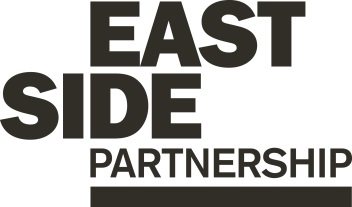 Job Description							   ESP/ESGPSW22Project: EastSide GreenwaysJob Title: EastSide Greenways Project Support WorkerLocation: EastSide Partnership, Avalon HouseReports to: EastSide Greenways ManagerTerms and conditionsSalary: Starting on NJC Point 7, on a scale of points 7-17, currently £13,629 - £16,613 pro rata (full-time scale £20,444 - £24,920), + 7.5% pensionContract: This is a permanent post. Job subject to 6 month probation period with a full role review after 2 years.Holidays: 16.5 days (pro rata) per year plus statutory holidays.Hours of work: 25 hours per week but willingness to work flexible hours including evenings and weekends is essential.The following gives an indication of the current main duties and responsibilities of the post. The post holder will be expected to work flexibly and carry out any other duties appropriate to the role which may reasonably be required from time to time.Main Purpose of JobThe main purpose of this role is to:Provide administrative support for the EastSide Greenways Manager Carry out effective communication with relevant stakeholders Support the successful delivery of an annual animation programme of exciting, welcoming and fun events and activities which make a positive difference to the east Belfast communitySummary of responsibilities and personal dutiesAct as the main point of communication regarding Management & Maintenance issues between EastSide Greenways and Belfast City Council (BCC), communicating issues to the BCC team and collating reports.Assist in the preparation, delivery and monitoring of an annual animation programme of events and activities for local residents and visitors.Support ESG and relevant stakeholders in the gathering of event documentation for BCC events booking process including drafting; event inquiry forms, risk assessments and event plans.Support ESG networks including residents’ groups and Adopt a Spot groups through effective use of communication.Supervision of a team of Greenway Leaders and volunteers to include assisting with work schedules, communicating with the team, leading regular team meetings and organising training and development.Support the ESG Manager in ensuring that all delivered programmes comply with relevant legislation and health & safety requirements including risk assessment and current best practice.Deal with and investigate complaints and queries as they arise providing effective customer service and providing solutions where appropriate.Represent the project at relevant forums and networks to build relationships with our stakeholders and share information.Carry out presentations to local stakeholders using excellent communication skills.Assist in the completion and monitoring of funding applications to support the delivery of relevant programmes.Undertake other duties relevant to the role including:Provide day to day project administration and supportOversee relevant and appropriate resources and equipmentWork alongside communications staff at EastSide Partnership and Belfast City Council to ensure that all activity is marketed and promoted to maximise participationReport against objectives to ensure outcomes are being met and that monitoring and evaluation is undertakenAct in accordance with EastSide Partnership’s policies and proceduresUndertake such other relevant duties as may from time to time be requiredPerson Specification						    ESP/ESGPSW22Equal Opportunities Monitoring Form	ESP/ESGPSW22Ref No: ESP/ESGPSW22		Private & ConfidentialWe are an Equal Opportunity Employer. We do not discriminate on grounds of religious belief or political opinion. We practice equality of Opportunity in employment and select the best person for the job.To demonstrate our commitment to equality of opportunity in employment we need to monitor the community background of our applicants and employees, as required by the Fair Employment and Treatment (NI) Order 1998.Regardless of whether we practice religion, most of us in Northern Ireland are seen as Catholic or Protestant. We are therefore asking you to indicate your community background by ticking the appropriate box below.I am a member of the Protestant community 			I am a member of the Roman Catholic community		I am a member of neither the Protestant nor RomanCatholic community							Please indicate whether you are:			Female									Male		If you do not complete this questionnaire, we are encouraged to use the “residuary” method, which means that we can make a determination on the basis of personal information on file/application form.Note: It is a criminal offence under the legislation for a person to “give false information in connection with the preparation of the monitoring return”.Application Process					ESP/ESGPSW22ApplicationCompleted applications must arrive by 12pm on Thursday 18th August 2022Applications will only be accepted by email to heather@eastsidepartnership.com and will be acknowledged by email. If not acknowledged please contact Heather on 028 9045 1900Application MUST be by letter outlining how you meet all of the criteria in the person specification. The letter must be no longer than 2 x A4 pages, minimum font size 11. You may also include a CV (max 2 x A4 pages, minimum font size 11) but please ensure that if you enclose a CV, you cover how you meet all criteria as detailed in the person specification, in your letterTo be accepted the application MUST include the monitoring formOnly information contained in the letter and accompanying CV will be taken into account, so please ensure that you include all relevant information. Any content exceeding the 2 x A4 limit will be disregardedWe may only interview those applicants who appear, from the information provided, to be the most suitable in terms of the person specification provided.Equal OpportunitiesEastSide Partnership is an equal opportunities employer. EastSide Partnership does not permit unlawful discrimination of any kind against any person on grounds which include gender, sexual orientation, marital status, religious belief or political opinion, race or disability. Unlawful discrimination is defined as treating a person less favourably than others are, or would be treated in the same or similar circumstances.CanvassingCanvassing in any form will, if proved to the satisfaction of EastSide Partnership, disqualify a candidate for the appointmentInterviewsInterviews will be held on Friday 26th August 2022. Please ensure your availability for interview on this date prior to application, as it will not be possible to arrange an alternative dateJob DescriptionThe duties outlined in the Job Description serve as a guide to the current and major responsibilities of the post. These will inevitably vary as the role develops and the Job Description will be reviewed on a regular basis. Changes will be subject to consultation with the post holder.Background Information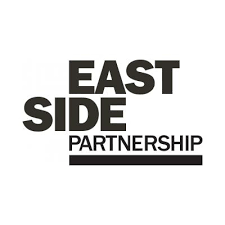 EastSide Partnership is a local charity leading the regeneration of east Belfast. Working alongside other community-based organisations, elected representatives, statutory agencies and local businesses, EastSide Partnership delivers a wide variety of projects with a clear mission to ‘make east Belfast a better place’ for residents, businesses and visitors. Our vision is that east Belfast will be a great place where:Residents enjoy good health and well beingEducation is valued and high standards achievedTourism, arts and hospitality are thrivingEastSide Partnership aims to:Create an east Belfast that is a thriving cultural hub, where the arts are valued, creativity is for everyone and people are connected with each other and the wider world through EastSide ArtsPromote the use and development of green open spaces, parks, rivers and off-road transport routes in east Belfast through EastSide Greenways including Connswater Community GreenwayHelp and support children in east Belfast to develop their abilities, reach their potential and experience success, whatever their background through EastSide LearningContribute to the regeneration of east Belfast through the strategic acquisition, development and management of sites and properties through EastSide PropertyCoordinate and deliver responsible, sustainable and impactful culture-led regeneration, pushing boundaries to put east Belfast on the map through EastSide TourismRaise awareness and help alleviate the impact of poverty in inner east Belfast through the Scaffolding ProjectFor more information please visit www.eastsidepartnership.com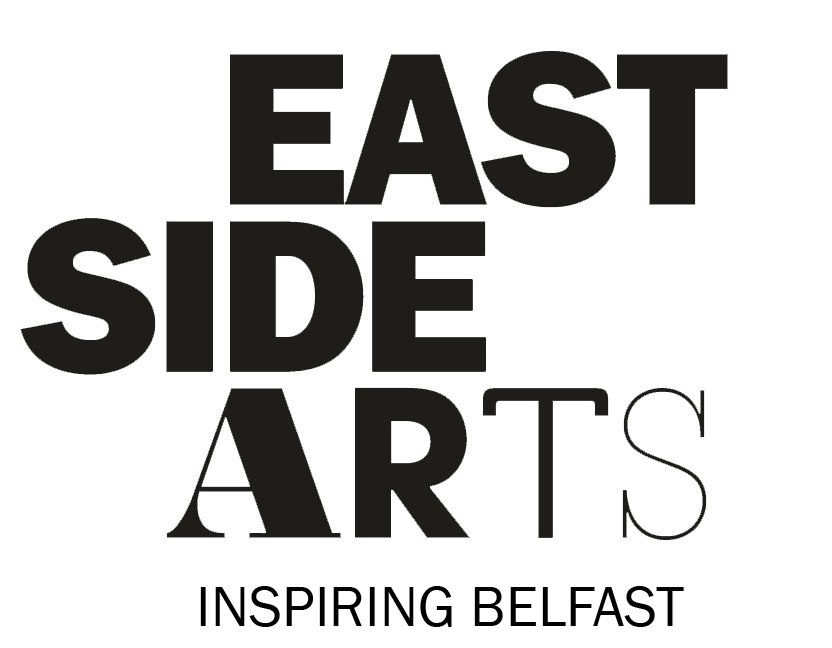 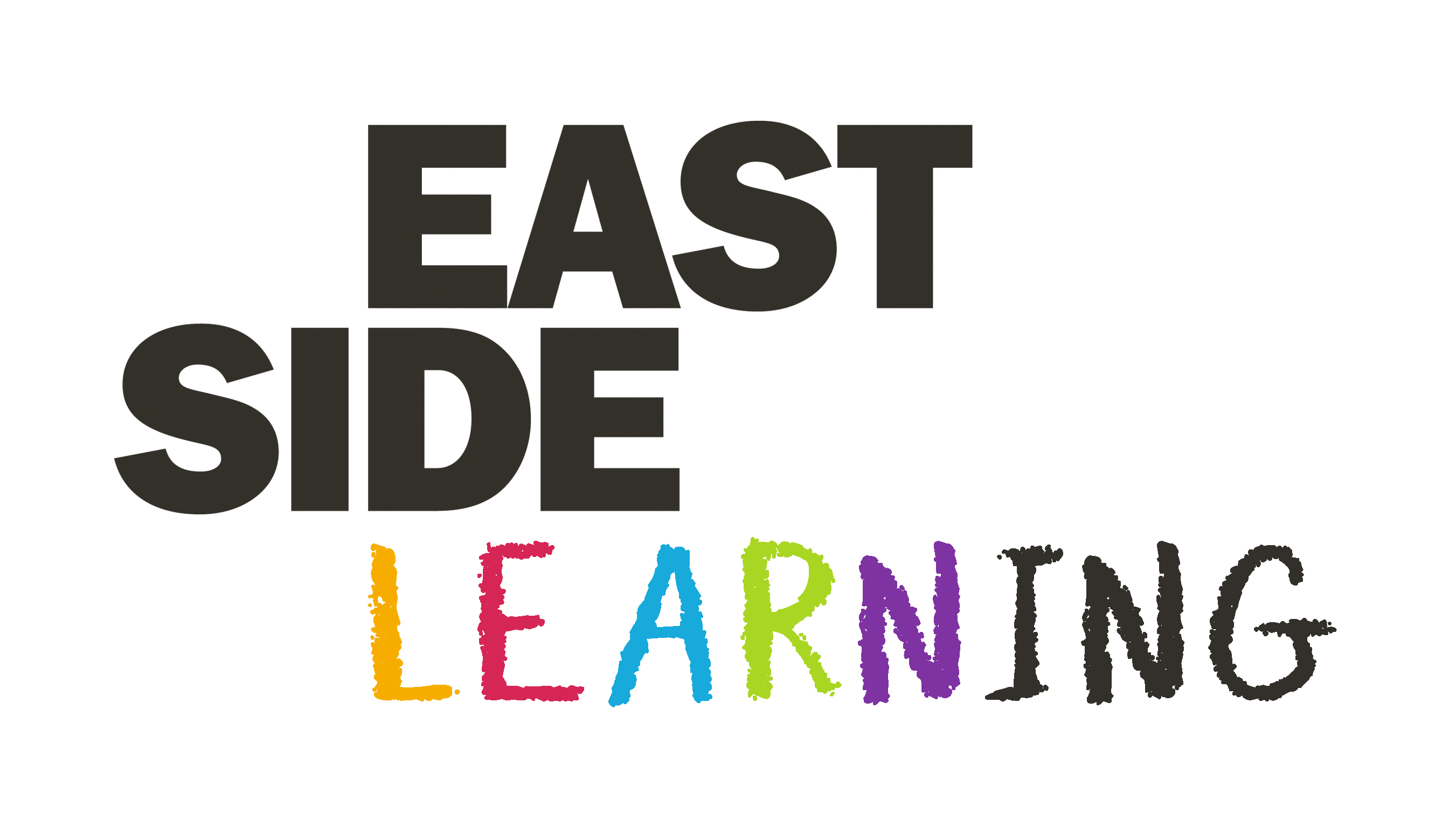 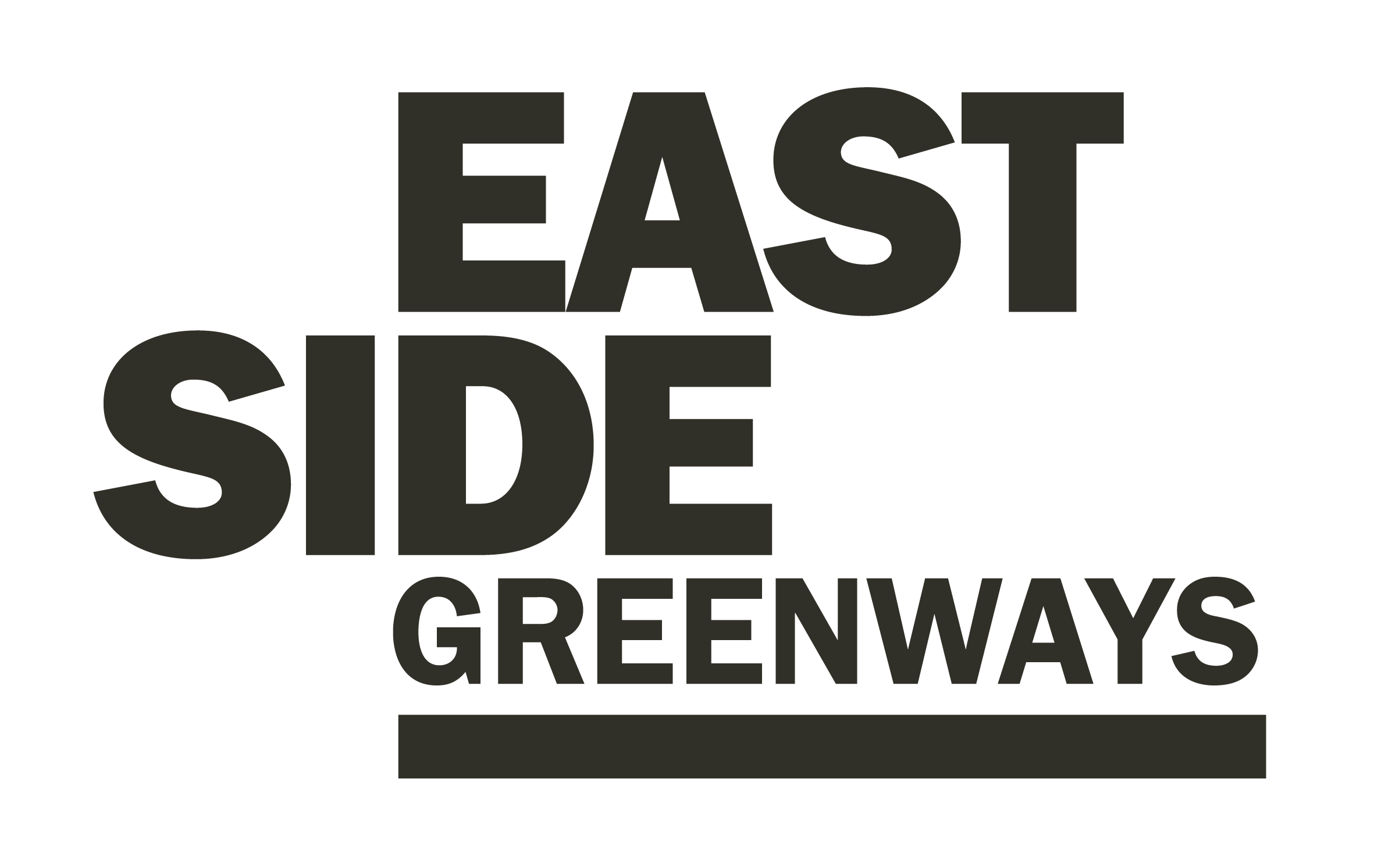 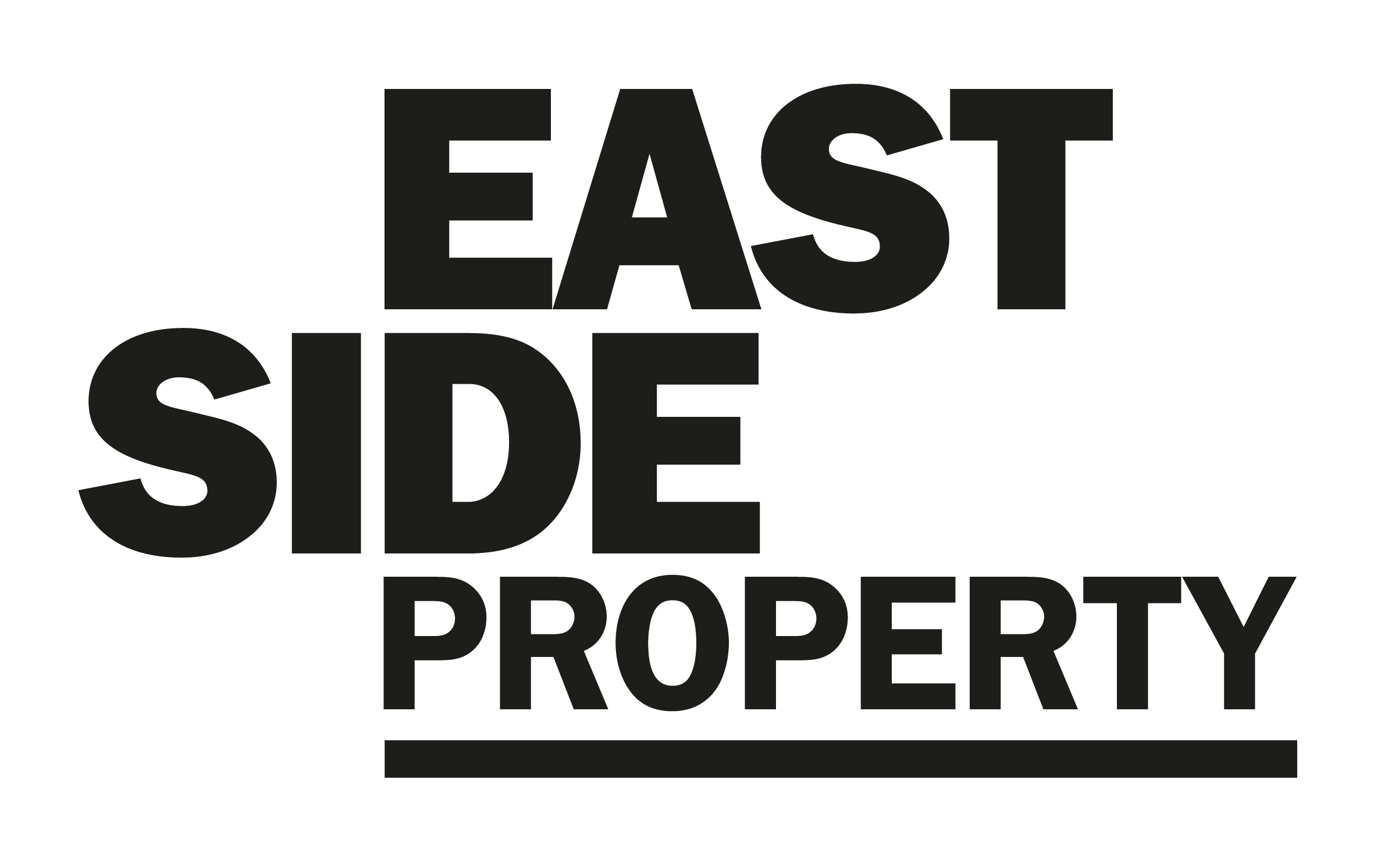 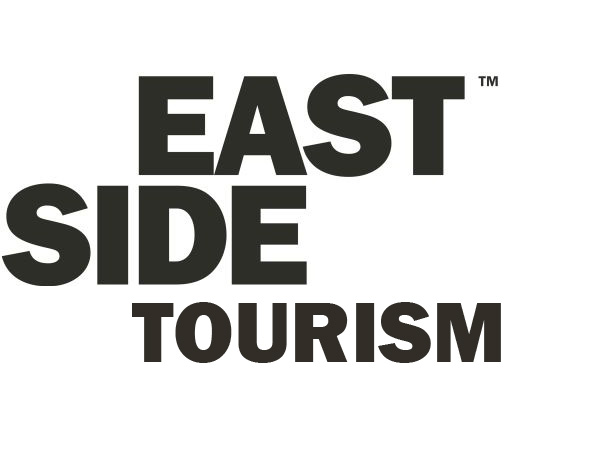 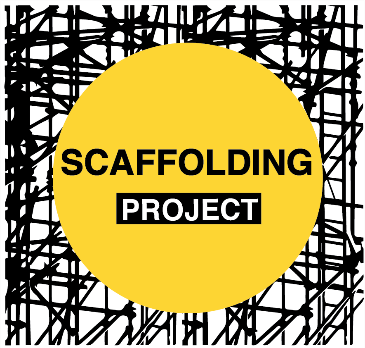 EastSide Greenways- Additional Information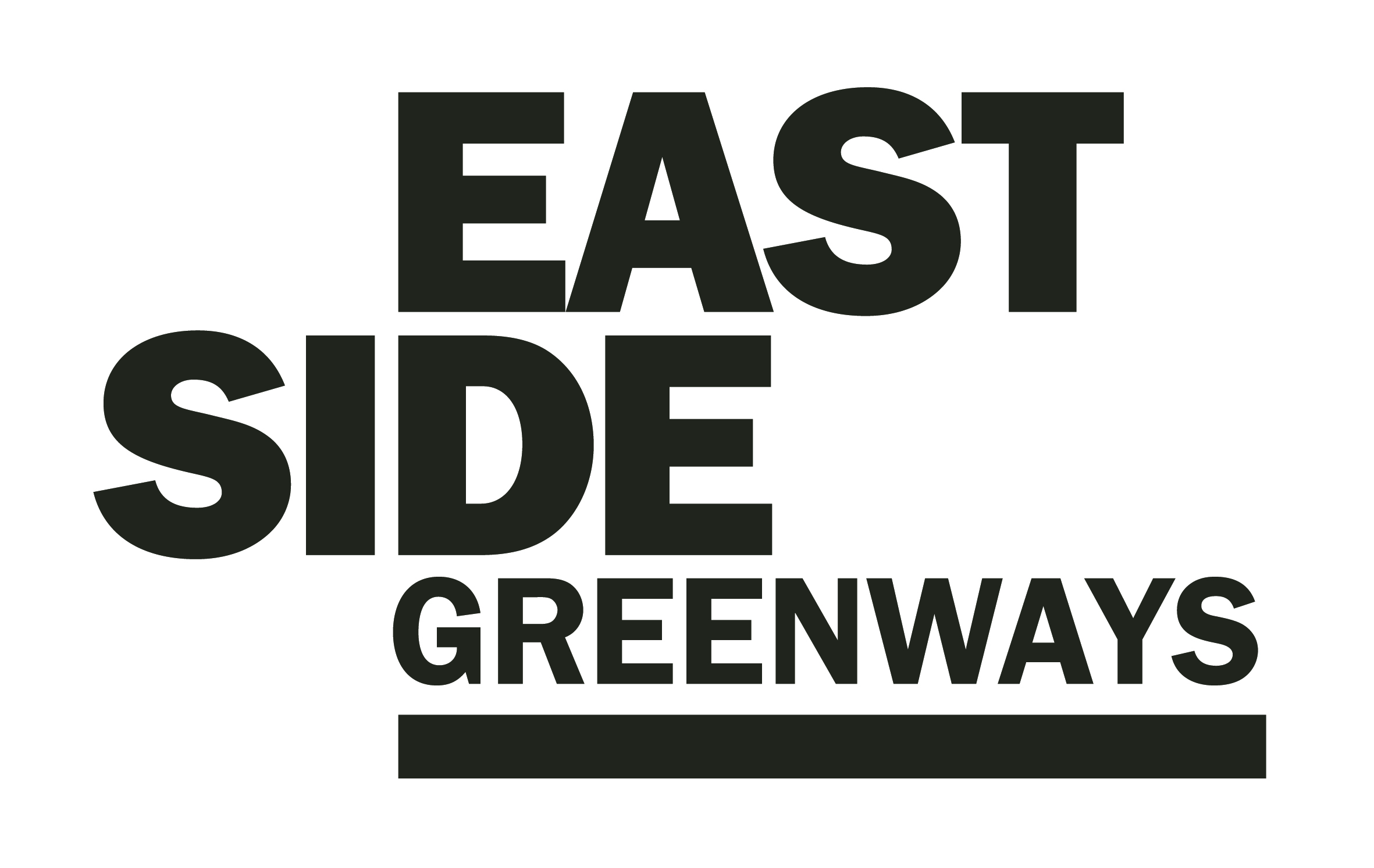 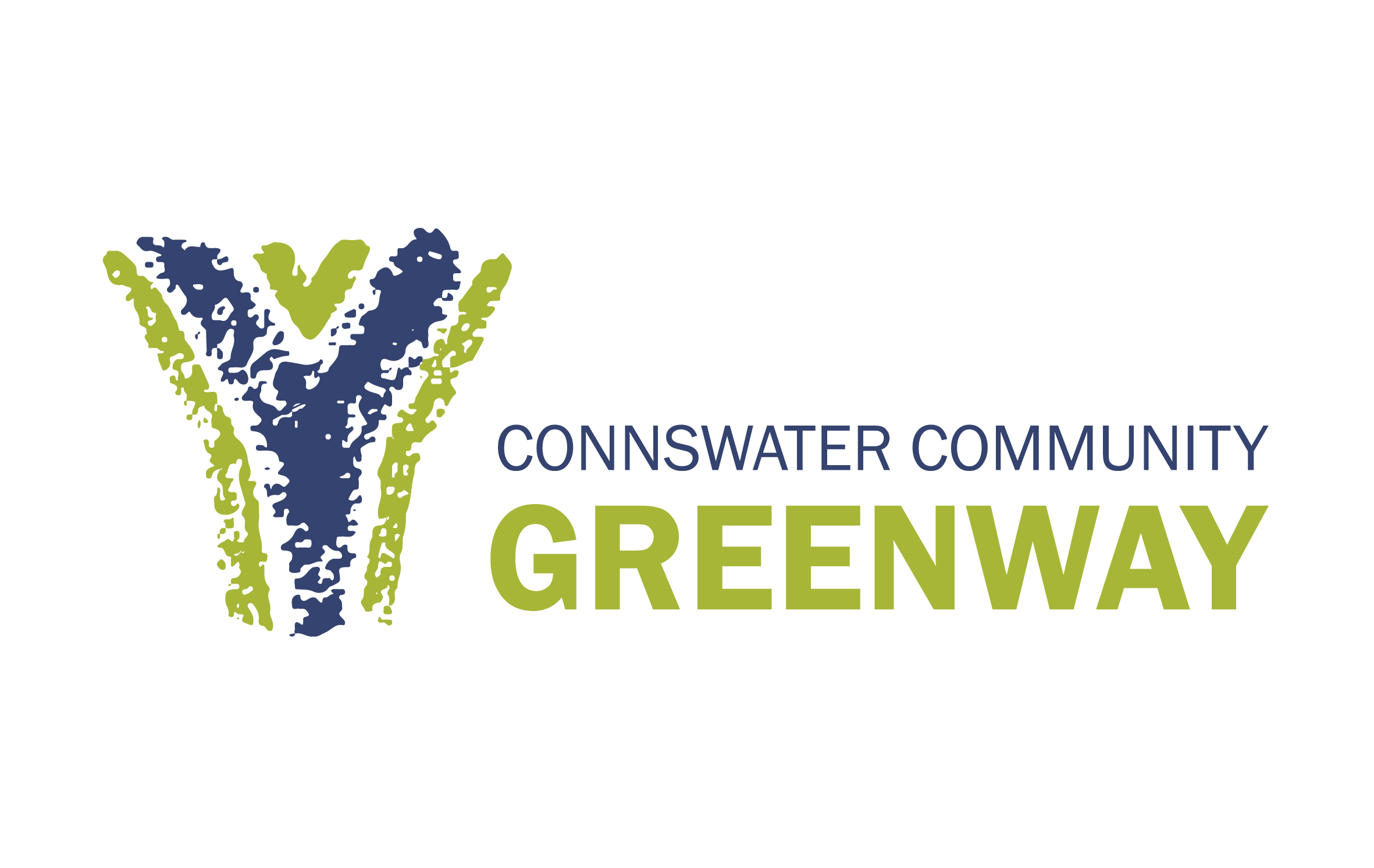 EastSide Greenway’s overall aim is to promote the use and development of green open spaces, parks, rivers and off-road transport routes in east Belfast and to act as a catalyst for the ongoing regeneration or the area.EastSide Greenway’s strategic objectives are:To ensure the sustainability of the Connswater Community Greenway as a living landmark.To promote the potential for and facilitate the delivery of a wider ‘EastSide Greenways’ network.To maximise the potential of the Connswater Community and EastSide Greenways to contribute to EastSide’s overarching strategy to deliver social and economic benefit, and enhanced health and well being.To use the Connswater Community and EastSide Greenways as a catalyst for economic regeneration in east Belfast.Create new opportunities and promote well - being through the active engagement of local communities and the wider public.To enhance and conserve the environment along the Connswater Community and EastSide Greenways.To find out more please visit: www.eastsidegreenways.com 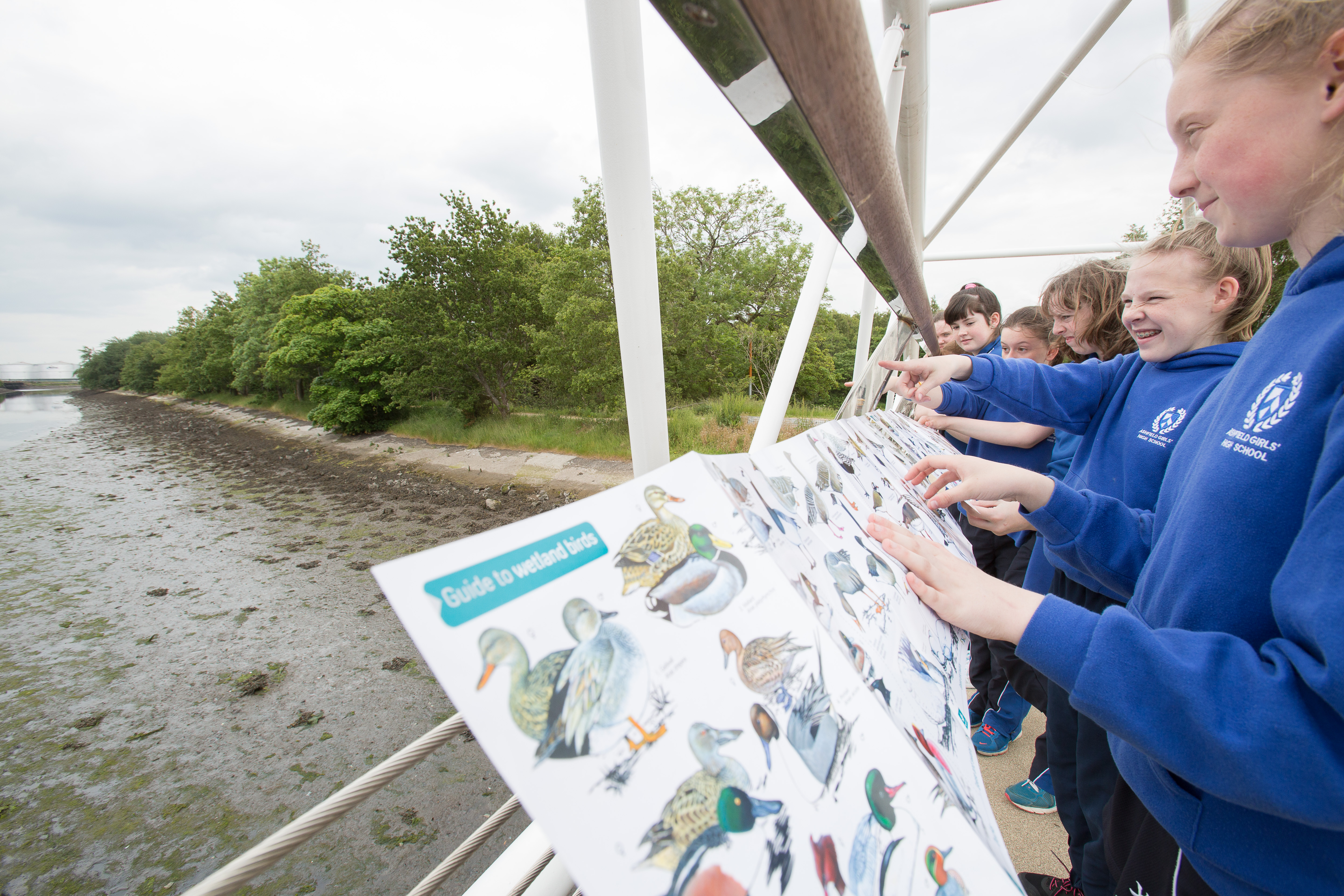 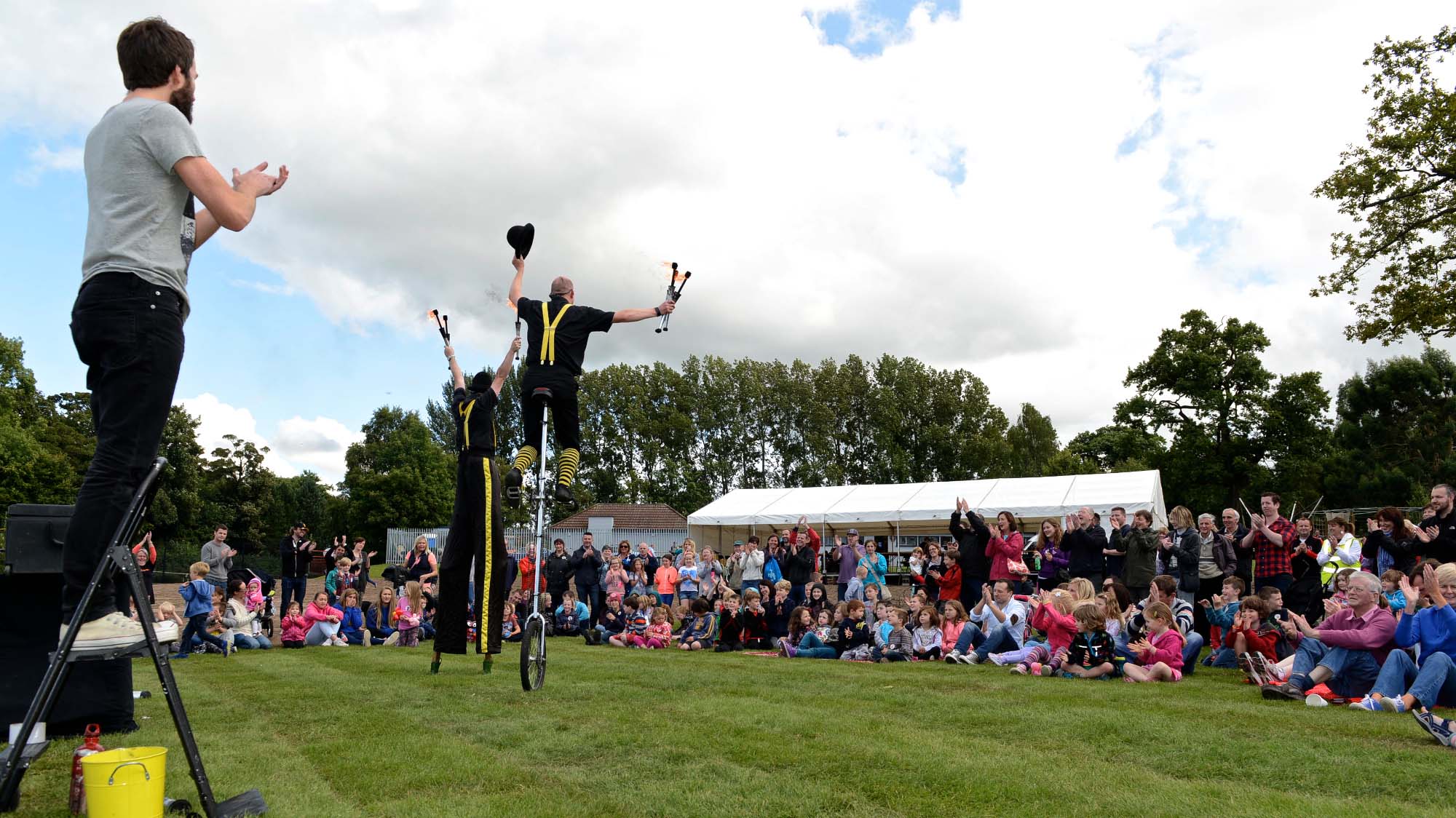 EssentialDesirableEducation & Experience- A 3rd Level Qualification and a minimum of 1 years’ experience in a similar role gained in the last 5 years;OR- A minimum of 3 years’ experience in a similar role - Experience of communicating and engaging with a diverse range of stakeholders-Experience in administration-Experience of supporting delivery of animation programmes-Ability to collate data for reportsSkills- Ability to establish and maintain excellent working relationships and partnerships with a broad range of stakeholders, individuals and organisations- Ability to use Microsoft Office packages- Effective organisation skills with the ability to manage and prioritise workload and meet deadlines- Excellent interpersonal and communication skills- Ability to work collaboratively and as part of a team-Ability to assist in basic physical tasks e.g. environmental tasks, setting up for events and activitiesDisposition- Well presented & inspires confidence- Self-motivated and initiative taking- Flexible and pragmatic- Creative and innovativeKnowledge & Values- Knowledge of Connswater Community Greenway, EastSide Greenways and EastSide Partnership- Commitment to regeneration and a partnership approachCircumstances- Willingness to work flexible hours including evenings and weekends